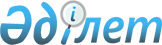 О предоставлении социальной помощи на приобретение топлива специалистам государственных организаций здравоохранения, социального обеспечения, образования, культуры, спорта и ветеринарии, проживающим и работающим в сельской местности
					
			Утративший силу
			
			
		
					Решение маслихата Карасайского района Алматинской области от 09 декабря 2013 года N 25-7. Зарегистрировано Департаментом юстиции Алматинской области 23 декабря 2013 года N 2529. Утратило силу решением Карасайского районного маслихата Алматинской от 07 августа 2015 № 45-5      Сноска. Утратило силу решением Карасайского районного маслихата Алматинской от 07.08.2015 № 45-5 (вводится в действие по истечении десяти календарных дней после его первого официального опубликования)

      Примечание РЦПИ:

      В тексте документа сохранена пунктуация и орфография оригинала.



      В соответствии с подпунктом 15) пункта 1 статьи 6 Закона Республики Казахстан от 23 января 2011 года "О местном государственном управлении и самоуправлении в Республики Казахстан" и пункта 5 статьи 18 Закона Республики Казахстан от 08 июля 2005 года "О государственном регулировании развития агропромышленного комплекса и сельских территорий", Карасайский районный маслихат РЕШИЛ:



      1. Предоставить социальную помощь на приобретение топлива специалистам государственных организаций здравоохранения, социального обеспечения, образования, культуры, спорта и ветеринарии проживающим и работающим в сельских населенных пунктах Карасайского района в размере пяти месячных расчетных показателей, за счет бюджетных средств района.



      2. Контроль за исполнением настоящего решения возложить на постоянную комиссию районного маслихата "По вопросам строительства жилищно-коммунального хозяйства, транспорта и связи, бытового обслуживания, торговли, общественного питания, социально-культурного обслуживания населения, законности, правопорядка, обеспечения прав, свобод и защиты интересов населения".



      3. Настоящее решение вступает в силу со дня государственной регистрации в органах юстиции и вводится в действие по истечении десяти календарных дней после дня его первого официального опубликования.

 
					© 2012. РГП на ПХВ «Институт законодательства и правовой информации Республики Казахстан» Министерства юстиции Республики Казахстан
				Председатель внеочередной


25-ой сессии районного


маслихата


М. Далабаева


Секретарь районного


маслихата


Е. Калиев


СОГЛАСОВАНО


Руководитель государственного


учреждения "Карасайский районный


отдел занятости и социальных


программ"


Жумагулов Махмудбек Нусупбекович


